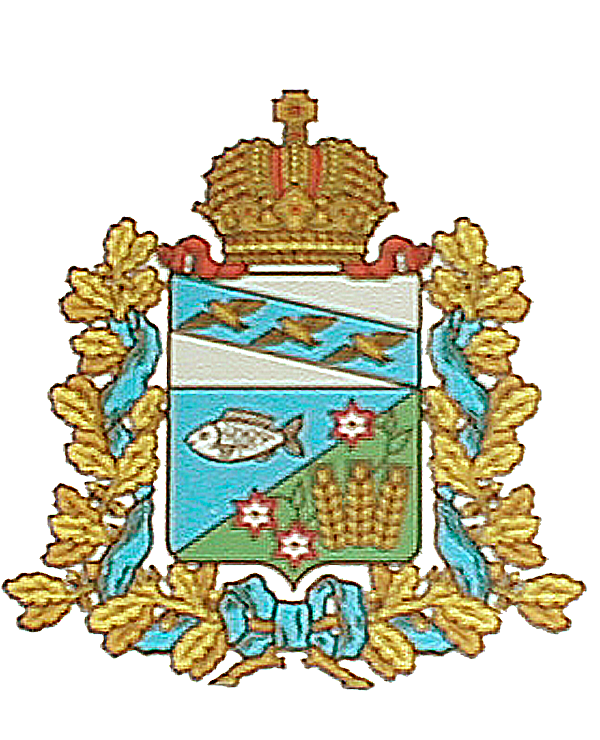 АДМИНИСТРАЦИЯ РЕПЕЦКОГО СЕЛЬСОВЕТАМАНТУРОВСКОГО РАЙОНА КУРСКОЙ ОБЛАСТИПОСТАНОВЛЕНИЕот 21.04.2020года № 26Об объявлении торгов в форме открытого конкурса по отбору специализированной службы по вопросам похоронного дела для оказания услуг, предоставляемых согласно гарантированному перечню услуг по погребению на территории МО «Репецкий сельсовет» Мантуровского района Курской областиВ соответствии с Гражданским кодексом РФ, Федеральным законом от 26.07.2006г. №135-ФЗ «О защите конкуренции», Федеральным законом Российской Федерации «О погребении и похоронном деле» от 12.01.1996г. №8-ФЗ, Указом Президента РФ от 29.06.1996г. №1001 «О гарантиях прав граждан на предоставление услуг по погребению умерших», Решением собрания депутатов Репецкого сельсовета Мантуровского района от 28.06.2019г. №14 «Об утверждении Положения об организации похоронного дела и о порядке содержания мест захоронений на территории Репецкого сельсовета Мантуровского района Курской области», постановлением Администрации Репецкого сельсовета Мантуровского района Курской области от 27.06.2019г. №43 «Об утверждении Порядка отбора специализированной службы по вопросам похоронного дела для оказания услуг, предоставляемых согласно гарантированному перечню услуг по погребению на территории МО «Репецкий сельсовет» Мантуровского района Курской области»,руководствуясь Федеральным законом от 06.10.2003г. №131-ФЗ «Об общих принципах организации местного самоуправления в Российской Федерации», Уставом МО «Репецкий сельсовет»Мантуровского района Курской области, с целью организации оказания услуг, предоставляемых согласно гарантированному перечню услуг по погребению на территории МО «Репецкий сельсовет» Мантуровского района Курской области, Администрация Репецкого сельсовета Мантуровского района постановляет:1. Провести открытый конкурс по отбору специализированной службы по вопросам похоронного дела для оказания услуг, предоставляемых согласно гарантированному перечню услуг по погребению на территории МО «Репецкий сельсовет» Мантуровского района Курской области.	2.Утвердить следующие критерии и шкалу оценок критериев для осуществления оценки и сопоставления заявок на участие в конкурсе:	1) Наличие помещения для приема заявлений на захоронение (на основании правоустанавливающего документа на помещение или договора аренды) – 10 баллов (максимальное количество баллов - 10);	2) Наличие персонала для выполнения работ (оказания услуг) (на основании трудового договора) - 5 баллов за каждого сотрудника (максимальное количество баллов - 50);	3) Наличие транспорта для предоставления услуг по захоронению (на основании правоустанавливающего документа на транспортное средство или договора аренды):	- наличие специализированного транспорта, принадлежащего на праве собственности, предназначенного для перевозки гроба (катафалк) - 10 баллов за каждую единицу техники (максимальное количество баллов - 30);	- наличие специализированного транспорта, принадлежащего на праве аренды (или ином праве пользования) предназначенного для перевозки гроба (катафалк) - 5 баллов за каждую единицу техники (максимальное количество баллов - 15);	4) Наличие материально-технической базы для изготовления предметов похоронного ритуала (гробов, крестов, надгробий, табличек) -20 баллов (максимальное количество баллов - 20); либо наличие договоров на изготовление или приобретение предметов похоронного ритуала -10 баллов (максимальное количество баллов -10);	5) Предоставление дополнительных бесплатных услуг, не входящих в гарантированный перечень - 5 баллов за каждую дополнительную услугу (максимальное количество баллов - 15);	6) Срок оказания услуг по погребению:	-в течение одних суток с момента установления причины смерти- 10 баллов;	-в течение трех суток с момента установления причины смерти- 5 баллов;	7) Наличие опыта работы в качестве специализированной организации по оказанию услуг не менее 1 года (наличие документов на оказание услуг по погребению, подтверждающих опыт работы) - 10 баллов, плюс 5 баллов за каждый дополнительный год свыше 1 года (максимальное количество баллов - 40).	3.Создать конкурсную комиссию по проведению торгов в форме открытого конкурса по отбору специализированной службы по вопросам похоронного дела для оказания услуг, предоставляемых согласно гарантированному перечню услуг по погребению на территории МО «Репецкий сельсовет» Мантуровского района Курской области.	4.Извещение о проведении конкурса разместить в сети интернет на сайтах, предусмотренных действующим законодательством.	5. Контроль за исполнением настоящего постановления оставляю за собой.	6. Настоящее постановление вступает в силу со дня его подписания.Глава Репецкого сельсоветаМантуровского района Курской области			Ю.В. Бакланов